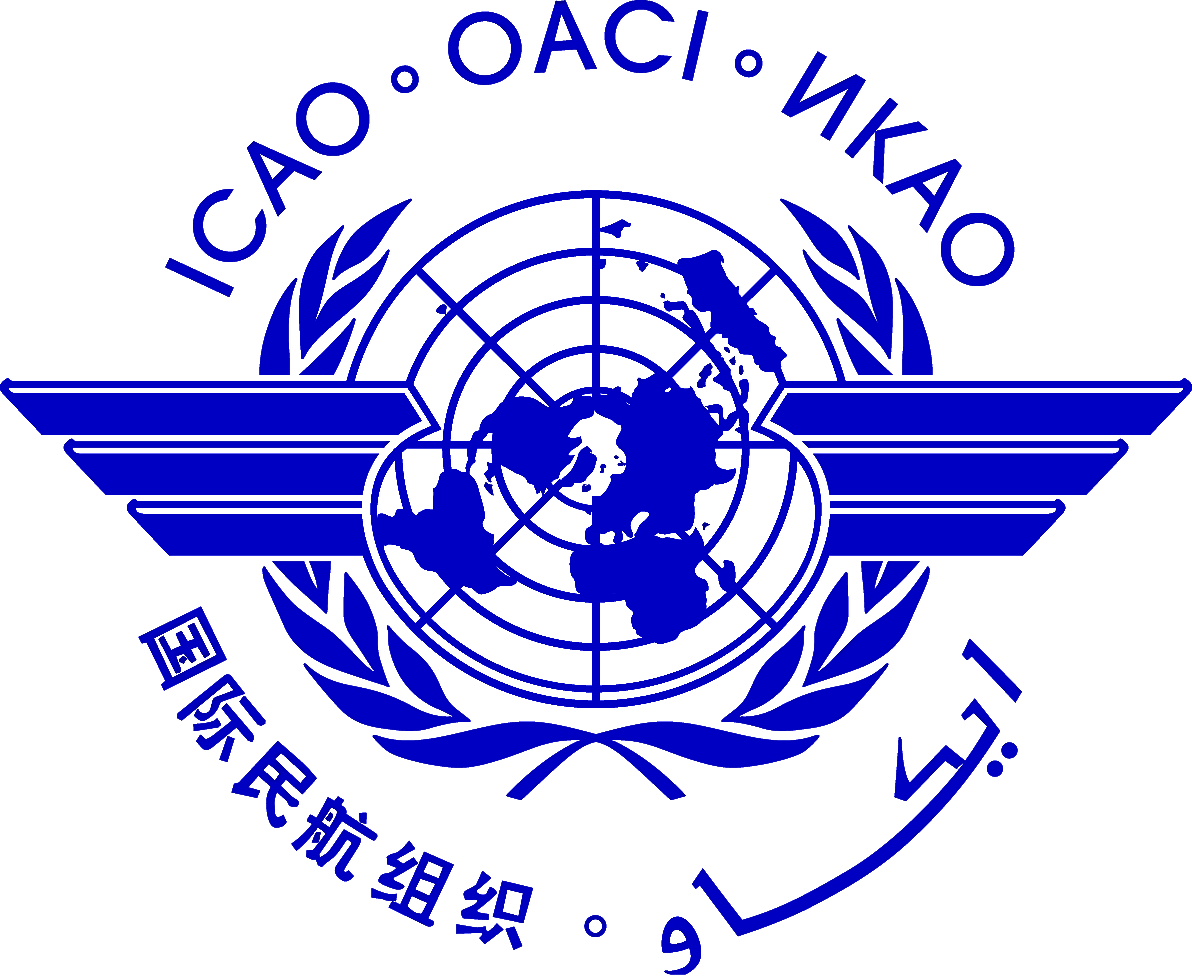 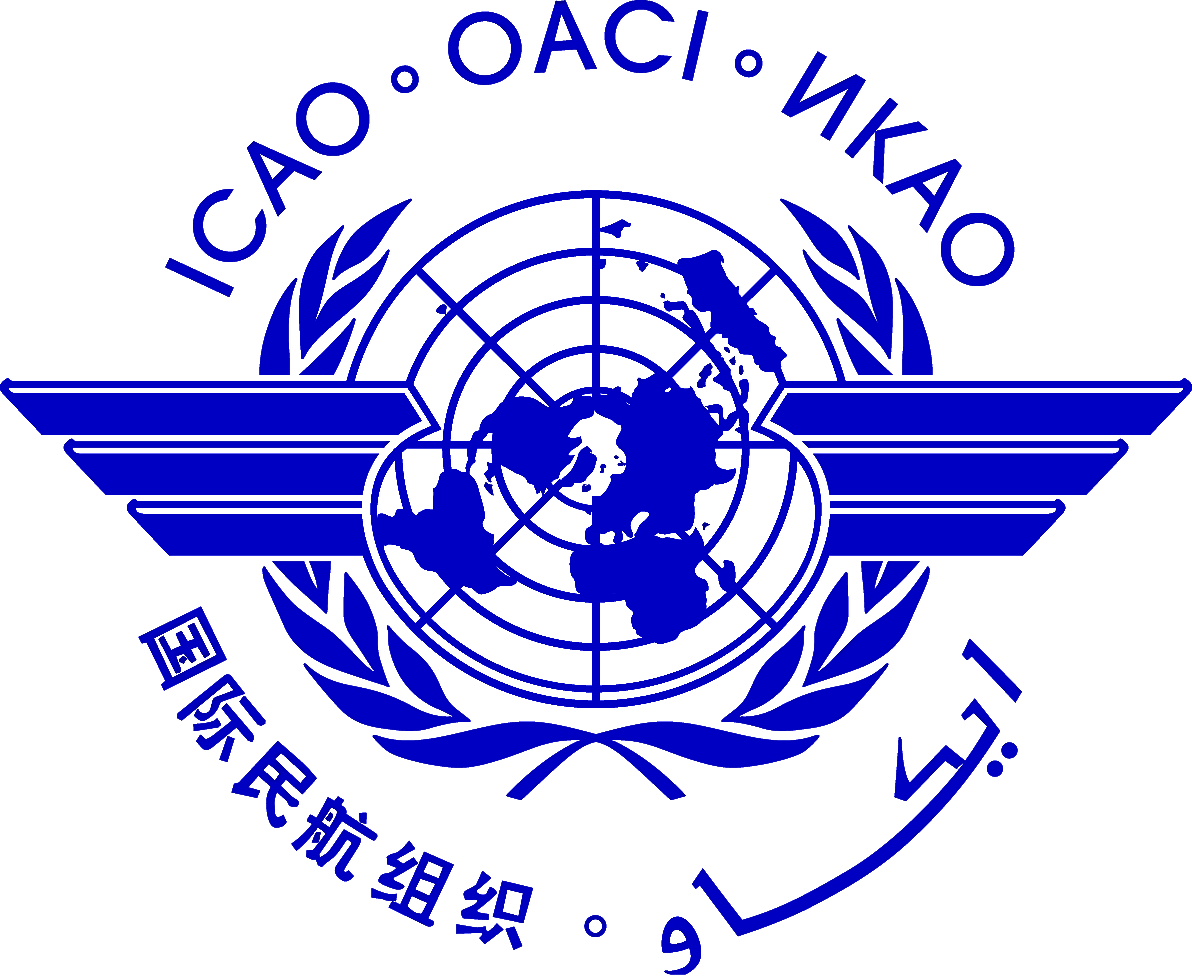 Agenda Item xx:	xxxxxxxxxxxxxxxxxxxxxxxxxxxxxxxxxxxxxxxxxxxxxxxxxxxxxxxxxxxxxxxxx                          	(Please select the appropriate agenda from WP/1 for the proposed WP/IP papers)TITLE/SUBJECT(Presented by name of States/Administration)1.	Introduction1.1		Text1.2		Text1.xx		Text2.	Discussion2.1		Text2.2		Text2.xx		Text3.	Action required by the Meeting3.1		The meeting is invited to do the following:a)   Textb)   Textc)   Text3.xx		Text_ _ _ _ _ _ _ _ _ _ _ _ _